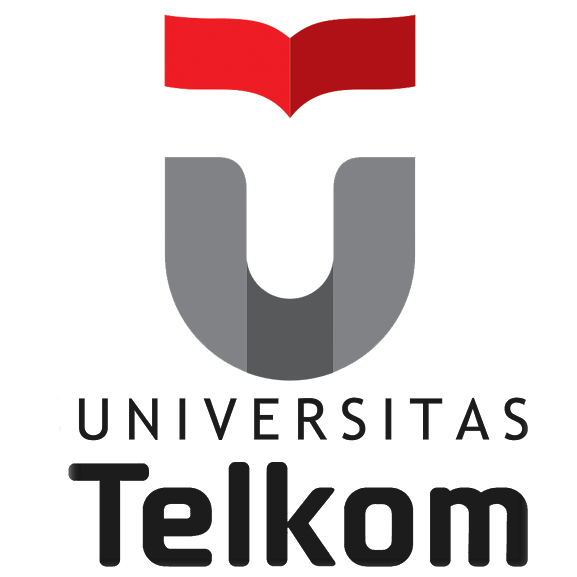 PROGRAM KREATIVITAS MAHASISWA  …………………… <<JUDUL PROGRAM>>  ………………… BIDANG KEGIATAN: PKM-KARSA CIPTADiusulkan oleh:  NIM / Thn. Angkatan Nama Ketua (Program Studi) NIM / Thn. Angkatan Nama Anggota (Program Studi) NIM / Thn. Angkatan Nama Anggota (Program Studi) NIM / Thn. Angkatan Nama Anggota (Program Studi) NIM / Thn. Angkatan Nama Anggota (Program Studi)UNIVERSITAS TELKOMBANDUNG2016PENGESAHAN PKM KARSA CIPTAJudul Kegiatan				: .............................................Bidang Kegiatan				: PKM-KCKetua Pelaksana KegiatanNama Lengkap			: …………...NIM					: ……………Jurusan				: ……………Universitas/Institut/Politeknik	: .…………...Alamat Rumah dan No Tel/HP	: ……………Alamat email				: ……………Anggota Pelaksana Kegiatan/Penulis	: …………… orangDosen PendampingNama Lengkap dan Gelar		: ……………NIDN					: ……………Alamat Rumah dan No Tel/HP	: ……………Biaya Kegiatan TotalKemristekdikti				: Rp. ………………..Sumber lain				: Rp. ………………..JangkaWaktu Pelaksanaan		: ………………Bulan						Kota, Tanggal Bulan- TahunMenyetujui,Ketua Program Studi ………….			Ketua Pelaksana Kegiatan………………………………			(…………………)NIP…………………………. 			NIM ……………Wakil Rektor IV Bidang Kemahasiswaan		Dosen PendampingUniverstas TelkomDr. M. Yahya Arwiyah, SH.,MH			(………………….)NIP: 13571185-3					NIDN. ……………..RINGKASANPada bagian ini kemukakan tujuan dan target khusus yang ingin dicapai serta metode yang akan dipakai dalam pencapaian tujuan tersebut. Ringkasan harus mampu menguraikan secara cermat dan singkat tentang rencana kegiatan yang diusulkan. (maksimum satu halaman)BAB 1 
PENDAHULUANLatar Belakang Masalahuraikan proses dalam mengidentifikasi masalah yang akan dicari solusinya yang merujuk pada berbagai sumber pustakaPandangan penulis sebelumnyapandangan singkat dari para penulis lain yang pernah melakukan pembahasan topik terkaitKondisi dan Potensi wilayahUraikan pula kondisi dan potensi wilayah dari segi fisik, sosial, ekonomi maupun lingkungan yang relevan dengan kegiatan yang akan dilakukan.Manfaat Jangka PanjangUraikan secara singkat pada bagian mana karsa cipta yang ditawarkan mampu memberikan nilai atau manfaat jangka panjang kepada pihak sasaranLuaran KegiatanLuaran yang diharapkan dari kegiatan ini. Luaran dari kegiatan PKM-KC adalah sistem, desain, barang, prototipe, dan artikelManfaat KegiatanTuliskan manfaat dari kegiatan ini.BAB 2 
TINJAUAN PUSTAKAKondisi umum lingkunganUraikan kondisi umum lingkungan yang menimbulkan gagasan menciptakan yang didasari atas karsa dan nalar mahasiswa.Potensi Sumber daya dan Peluang PasarGambaran mengenai potensi sumberdaya dan peluang pasar termasuk analisis ekonomi usaha yang direncanakan disajikan secara singkat untuk menunjukkan manfaat dari karsa cipta yang diajukan.Literatur yang terkaitUraikan literatur yang memiliki keterkaitan dengan ide atau gagasan yang ditawarkan dan jika ada kemiripan, pada bagian mana karsa cipta yang ditawarkan memiliki perbedaan atau keunikan. Karsa cipta yang ditawarkan harus bersifat konstruktif dan mampu menghasilkan suatu sistem, desain, model/barang atau prototip dan sejenisnya serta memiliki daya guna yang jelas.BAB 3 
METODE PELAKSANAANPada bagian ini uraikan metode yang digunakan dalam pelaksanaan program secara rinci. Selain itu, uraikan juga teknik, cara atau tahapan pekerjaan dalam menyelesaikan permasalahan dan sekaligus pencapaian tujuan program.BAB 4 
BIAYA DAN JADWAL KEGIATANAnggaran BiayaRingkasan anggaran biaya disusun sesuai dengan format berikut.Tabel 1 Ringkasan Anggaran Biaya PKM-KCJadwal KegiatanJadwal kegiatan antara 3 (tiga) sampai 5 (lima) bulan dan disusun dalam bentuk bar chart untuk rencana kegiatan yang diajukan dan sesuai dengan formatDAFTAR PUSTAKADaftar pustaka disusun berdasarkan sistem nama dan tahun, dengan urutan abjad nama pengarang, tahun, judul tulisan, dan sumber. Hanya pustaka yang dikutip dalam Proposal kegiatan yang dicantumkan di dalam daftar pustaka.Contoh :AlfiSyahriah,Fitri ,2013,”Perancangan produk alat pendeteksi pH air kolam ikan lele menggunakan sensor pH probe elektroda di cv berle farm dengan menggunakan metode karl T. Ulrich & steven F D.Eppinger” Universitas Telkom. Arduino Mega 2560 Data sheet [online], (http://arduino.cc/en/Main/ArduinoBoardMega2560), diakses tanggal 20 September 2015, waktu akses16.00). Nike Ika Nuzula, Endarko ,2013, “Perancangan dan Pembuatan Alat Ukur Kekeruhan Air Berbasis Mikrokotroler ATMega 8535” Institut Teknologi Sepuluh Nopember. Zaghloul,Dr.MohamedSaad, April 2014,” GSM-GPRS Arduino Shield (GS-001) with SIM 900 chip module in wireless data transmission system for data acquisition and control of power induction furnace”.International Journal of Scienfic& engineering research, Volume 5,Issue 4, April 2014 LAMPIRANLampiran 1 : Biodata Ketua, Anggota dan Dosen PembimbingBiodata KetuaIdentitas Diri Riwayat PendidikanPemakalah Seminar Ilmiah (Oral Presentation)Penghargaan 10 Tahun Terakhir Semua data yang saya isikan dan tercantum dalam biodata ini adalah benar dan dapat dipertanggungjawabkan secara hukum. Apabila dikemudian hari ternyata dijumpai ketidaksesuaian dengan kenyataan, saya sanggup menerima sanksi. Demikian biodata ini saya buat dengan sebenarnya untuk memenuhi salah satu persyaratan dalam pengajuan Hibah PKM Karsa Cipta.Kota, Tanggal-Bulan-Tahun    Pengusul,							(Nama Lengkap)Biodata Anggota 1Identitas Diri Riwayat PendidikanPemakalah Seminar Ilmiah (Oral Presentation)Penghargaan 10 Tahun Terakhir Semua data yang saya isikan dan tercantum dalam biodata ini adalah benar dan dapat dipertanggungjawabkan secara hukum. Apabila dikemudian hari ternyata dijumpai ketidaksesuaian dengan kenyataan, saya sanggup menerima sanksi. Demikian biodata ini saya buat dengan sebenarnya untuk memenuhi salah satu persyaratan dalam pengajuan Hibah PKM Karsa Cipta.Kota, Tanggal-Bulan-Tahun    Pengusul,							(Nama Lengkap)Biodata Anggota 2Identitas Diri Riwayat PendidikanPemakalah Seminar Ilmiah (Oral Presentation)Penghargaan 10 Tahun Terakhir Semua data yang saya isikan dan tercantum dalam biodata ini adalah benar dan dapat dipertanggungjawabkan secara hukum. Apabila dikemudian hari ternyata dijumpai ketidaksesuaian dengan kenyataan, saya sanggup menerima sanksi. Demikian biodata ini saya buat dengan sebenarnya untuk memenuhi salah satu persyaratan dalam pengajuan Hibah PKM Karsa Cipta.Kota, Tanggal-Bulan-Tahun    Pengusul,							(Nama Lengkap)Biodata Anggota 3Identitas Diri Riwayat PendidikanPemakalah Seminar Ilmiah (Oral Presentation)Penghargaan 10 Tahun Terakhir Semua data yang saya isikan dan tercantum dalam biodata ini adalah benar dan dapat dipertanggungjawabkan secara hukum. Apabila dikemudian hari ternyata dijumpai ketidaksesuaian dengan kenyataan, saya sanggup menerima sanksi. Demikian biodata ini saya buat dengan sebenarnya untuk memenuhi salah satu persyaratan dalam pengajuan Hibah PKM Karsa Cipta.Kota, Tanggal-Bulan-Tahun    Pengusul,							(Nama Lengkap)Biodata Anggota 4Identitas Diri Riwayat PendidikanPemakalah Seminar Ilmiah (Oral Presentation)Penghargaan 10 Tahun Terakhir Semua data yang saya isikan dan tercantum dalam biodata ini adalah benar dan dapat dipertanggungjawabkan secara hukum. Apabila dikemudian hari ternyata dijumpai ketidaksesuaian dengan kenyataan, saya sanggup menerima sanksi. Demikian biodata ini saya buat dengan sebenarnya untuk memenuhi salah satu persyaratan dalam pengajuan Hibah PKM Karsa Cipta.Kota, Tanggal-Bulan-Tahun    Pengusul,							(Nama Lengkap)Biodata Dosen PembimbingIdentitas Diri Riwayat PendidikanPemakalah Seminar Ilmiah (Oral Presentation)Penghargaan 10 Tahun Terakhir Semua data yang saya isikan dan tercantum dalam biodata ini adalah benar dan dapat dipertanggungjawabkan secara hukum. Apabila dikemudian hari ternyata dijumpai ketidaksesuaian dengan kenyataan, saya sanggup menerima sanksi. Demikian biodata ini saya buat dengan sebenarnya untuk memenuhi salah satu persyaratan dalam pengajuan Hibah PKM Karsa Cipta.Kota, Tanggal-Bulan-TahunPengusul,(Nama Lengkap)NIDN.Lampiran 2 : Justifikasi Anggaran KegiatanPeralatan PenunjangBahan Habis PakaiPerjalananLain-LainLampiran 3. Susunan Organisasi Tim Kegiatan dan Pembagian Tugas Lampiran 4. Surat Pernyataan Ketua Peneliti / Pelaksana  SURAT PERNYATAAN KETUA PENELITI / PELAKSANAYang bertanda tangan di bawah ini:Nama 			: …………….NIM 			: …………….Program Studi		: …………….Fakultas		: Teknik ElektroDengan ini menyatakan bahwa proposal PKM Karsa Cipta (KC)) saya dengan judul: ………………………………………………………………….…………….…………….…………….…………….…………….…………….…………….……….yang diusulkan untuk tahun anggaran 2017.bersifat original dan belum pernah dibiayai oleh lembaga atau sumber dana lain.Bilamana di kemudian hari ditemukan ketidaksesuaian dengan pernyataan ini, maka saya bersedia dituntut dan diproses sesuai dengan ketentuan yang berlaku dan mengembalikan  seluruh biaya penelitian yang sudah diterima ke kas negara. Demikian pernyataan ini dibuat dengan sesungguhnya dan dengan sebenar-benarnya. Kota, tanggal-bulan-tahunMengetahui,      						Yang menyatakan, Wakil Rektor IV Bidang Kemahasiswaan,								Materai Rp. 6000Dr. M. Yahya Arwiyah, SH.,MH			          	Nama LengkapNIP: 13571185-3				            	NIM. Lampiran 5. Gambaran Teknologi yang Hendak DiterapkembangkanDapat berisi block diagram, flow chart sistem, maupun rancangan awal produk.NoJenis PengeluaranBiaya (Rp)1Peralatan penunjang, ditulis sesuai kebutuhan(20–30%).2Bahan habis pakai, ditulis sesuai dengan kebutuhan (30–40%).3Perjalanan, jelaskan kemana dan untuk tujuan apa (Maks.15%).4Lain-lain: administrasi, publikasi, seminar, laporan, lainnya sebutkan (Maks. 15%)JumlahNo.Jenis KegiatanBulanBulanBulanBulanBulanNo.Jenis Kegiatan12345123451.Nama Lengkap (dengan gelar)2.Jenis Kelamin3.Program Studi4.NIM 5.Tempat dan Tanggal Lahir6.E-mail7.Nomor Telepon/HPSDSMPSMANama InstitusiJurusanTahun Masuk-LulusNoNama Pertemuan Ilmiah/SeminarJudul Artikel IlmiahWaktu dan TempatNo.Jenis PenghargaanInstitusi Pemberi PenghargaanTahun1.Nama Lengkap (dengan gelar)2.Jenis Kelamin3.Program Studi4.NIM 5.Tempat dan Tanggal Lahir6.E-mail7.Nomor Telepon/HPSDSMPSMANama InstitusiJurusanTahun Masuk-LulusNoNama Pertemuan Ilmiah/SeminarJudul Artikel IlmiahWaktu dan TempatNo.Jenis PenghargaanInstitusi Pemberi PenghargaanTahun1.Nama Lengkap (dengan gelar)2.Jenis Kelamin3.Program Studi4.NIM 5.Tempat dan Tanggal Lahir6.E-mail7.Nomor Telepon/HPSDSMPSMANama InstitusiJurusanTahun Masuk-LulusNoNama Pertemuan Ilmiah/SeminarJudul Artikel IlmiahWaktu dan TempatNo.Jenis PenghargaanInstitusi Pemberi PenghargaanTahun1.Nama Lengkap (dengan gelar)2.Jenis Kelamin3.Program Studi4.NIM 5.Tempat dan Tanggal Lahir6.E-mail7.Nomor Telepon/HPSDSMPSMANama InstitusiJurusanTahun Masuk-LulusNoNama Pertemuan Ilmiah/SeminarJudul Artikel IlmiahWaktu dan TempatNo.Jenis PenghargaanInstitusi Pemberi PenghargaanTahun1.Nama Lengkap (dengan gelar)2.Jenis Kelamin3.Program Studi4.NIM 5.Tempat dan Tanggal Lahir6.E-mail7.Nomor Telepon/HPSDSMPSMANama InstitusiJurusanTahun Masuk-LulusNoNama Pertemuan Ilmiah/SeminarJudul Artikel IlmiahWaktu dan TempatNo.Jenis PenghargaanInstitusi Pemberi PenghargaanTahun1.Nama Lengkap (dengan gelar)Budhi Irawan, S.Si, M.Y2.Jenis KelaminLaki-Laki3.Program StudiSistem Komputer4.NIDN04281274015.Tempat dan Tanggal LahirBandung, 28 Desember 19746.E-mailbudhiirawan@telkomuniversity.ac.id7.Nomor Telepon/HP083899996005S1S2S3Nama InstitusiJurusanTahun Masuk-LulusJudul Skripsi / Tesis / DisertasiNama Pembimbing / PromotorNoNama Pertemuan Ilmiah/SeminarJudul Artikel IlmiahWaktu dan TempatNo.Jenis PenghargaanInstitusi Pemberi PenghargaanTahunMaterialJustifikasi PemakaianKuantitasHarga Satuan (Rp.)Jumlah (Rp.)SUB TOTAL (Rp.)SUB TOTAL (Rp.)SUB TOTAL (Rp.)SUB TOTAL (Rp.)MaterialJustifikasi PemakaianKuantitasHarga Satuan (Rp.)Jumlah (Rp.)SUB TOTAL (Rp.)SUB TOTAL (Rp.)SUB TOTAL (Rp.)SUB TOTAL (Rp.)MaterialJustifikasi PemakaianKuantitasHarga Satuan (Rp.)Jumlah (Rp.)SUB TOTAL (Rp.)SUB TOTAL (Rp.)SUB TOTAL (Rp.)SUB TOTAL (Rp.)MaterialJustifikasi PemakaianKuantitasHarga Satuan (Rp.)Jumlah (Rp.)SUB TOTAL (Rp.)SUB TOTAL (Rp.)SUB TOTAL (Rp.)SUB TOTAL (Rp.)Total (Keseluruhan)Total (Keseluruhan)Total (Keseluruhan)Total (Keseluruhan)NONama / NIMProgram StudiBidang IlmuAlokasi Waktu(jam/minggu)Uraian Tugas123